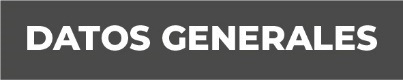 Nombre: Claudia Bautista SantosGrado de Escolaridad: Lic. En Derecho Cédula Profesional (Licenciatura): 09107749Teléfono de Oficina: 9212160682Correo Electrónico: Formación Académica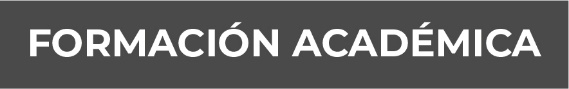 Esc. Prim. Manuel C. Tello.Periodo: 1990-1996.Cosamaloapan, Veracruz. Escuela Telesecundaria Dr. Cipriano Villasana  JiménezPeriodo  1996-1999.Cosamaloapan, Veracruz. Centro de Bachillerato Tecnológico Industrial y deServicios número 17 (C.B.T.I.S 17).Periodo 1999-2002.Especialidad de la Carrera Técnico en Trabajo Social.Carlos A. Carrillo Veracruz.Universidad: del Golfo  de México Campus CosamaloapanPeriodo  2004-2009.Trayectoria Profesional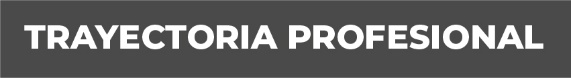 * Instituto Federal   Electoral. Capacitador  -AsistenteProceso    Electoral:   Elecciones  Federales  año 2003.*  Meritoria enAgencia Investigadora   de Cosamaloapan Veracruz     Meritoria en la Subprocuraduría  Regional Zona Centro Cosamaloapan, Auxiliar Administrativo.  Periodo. 2004- 2008*  Oficial Secretaria en la Agencia Investigadora   de Cosamaloapan Veracruz. Periodo 01 de Diciembre del año 2009 al 05 Abril de 2015.*  Auxiliar de Fiscal de la Sub Unidad de Procuración de Justiciaen   TresValles Veracruz.Periodo 05 de Abril del 2015 al 16 de Mayo del año 2016			*  Oficial Secretaria en la Agencia Investigadora   de Playa Vicente Ver.                                                           Periodo 16 de Mayo del 2016 al 18 de Junio del año 2018*  Fiscal Quinta Adscrita en la Sub Unidad de Procuración de Justicia de Ciudad Isla Veracruz.Periodo del 18 de Junio al 14 de diciembre del 2019*  Fiscal Primera  Adscrita en la Sub Unidad de Procuración de Justicia de Ciudad  Nanchital de Lázaro Cardenas del Rio Veracruz.Periodo 14 de Diciembre 2019 – Abril 2020.CONSTANCIA. “Curso  de Capacitación para el personal de la Procuraduría General de Justicia”, validado por la Academia de  Seguridad Publica  con oficio DGAT/913/2010.a través de la Procuraduría General del Estado. CONSTANCIA. “Curso  de Capacitación  en Materia de Delitos contra la Libertad y la Seguridad   Sexual y la Familia”, validado por la Academia de  Seguridad Publica  con oficio DGAT/913/2010.a través de la Procuraduría General del Estado. CONSTANCIA. Jornada de Capacitación Judicial Electoral, impartida por el Tribunal Electoral  del Poder Judicial del Estado de Veracruz.CONSTANCIA. Curso de Derechos Humanos y Violencia, Fiscalía General del Estado de Veracruz, II Generación”. Modalidad,  modalidad  en (línea).CONSTANCIA. Jornada III de Capacitación Judicial Electoral, impartida por el Tribunal Electoral  del Poder Judicial del Estado de Veracruz.CONSTANCIA. “Curso  de Capacitación   en el sistemaAcusatorio y Juicio Oral”, validado por la Academia de  Seguridad Publica  con oficio DGAT/913/2010.a través de la Procuraduría General del Estado. CONSTANCIA. Curso de Capacitación a “Etapa intermedia y Etapa de Juicio Oral” a través de la Fiscalía  General del Estado. CONSTANCIA. Curso de Capacitación a la Unidad de Investigación Inteligencia, Validado por la Academia de Seguridad Publica oficio DGTA/1345/2011, a través de la Procuraduría General del Estado. CONSTANCIA. INACIPE Curso “Semana Modelo: Programa Integral de Capacitación en Sistema Penal Acusatorio” que se llevó a cabo en las instalaciones de la Academia de Capacitación de la Agencia de Investigación Criminal ubicadas en San Juan del Río, Querétaro (“La Muralla”).CONSTANCIA. Curso “Los Principios Constitucionales de 	Derechos Humanos en el Servicio Público”. Modalidad,  modalidad  en (línea).CONSTANCIA. Curso “Capacitación  sobre el Registro Nacional de Detenciones 2020.a través de la Fiscalía  General del Estado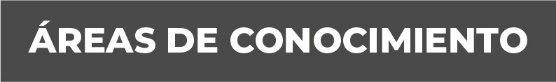 Derecho penal, manejo de programa básico Word, Excel, aras administrativa, conocimiento del sistema penal acusatorio.  